“FIDUCIA, DIFFERENZA, DIFFIDENZA”Seriate, Studio dott.ssa Elena Pezzoli, Piazza Madonna delle Nevi 13e/o modalità videoconferenzaECM 344357 (32 ore formative, 50 crediti)  Posti disponibili per professioni accreditate: 20Scheda d’iscrizioneATTENZIONE:
Inviare la presente scheda compilata al Provider PROTEO BERGAMO mail: posta@proteobg.it
Informazioni per tutela privacy 
NOTA: Proteo è un’associazione No Profit..In base al D.L.vo 460/97 può accettare contributi e finanziamenti come corrispettivo di prestazioni in attuazione delle finalità statutarie esclusivamente dai soci. Pertanto ai corsi organizzati da Proteo possono partecipare esclusivamente coloro che contestualmente vi aderiscono I dati personali richiesti sono necessari, sempre in base al D.L.vo 460/97, per la trascrizione nel libro dei soci. I dati personali saranno utilizzati soltanto per le finalità culturali previste dallo statuto.Informativa ai sensi del Decreto Legislativo 30/6/03 n.°196 (”Codice in materia di protezione dei dati personali”)La informiamo, ai sensi dell’art.13-della citata Legge, che i dati da Lei forniti potranno formare oggetto di trattamento nel rispetto della normativa sopra richiamata, e che Lei potrà esercitare i diritti previsti dall’art.  relazione ai predetti trattamenti. Ricevuta l’informativa sull’utilizzazione dei miei dati personali, ai sensi dell’art.23 consento al loro trattamento nella misura necessaria al perseguimento degli scopi statutari.
Firma: ____________________________________________PROTEO BERGAMO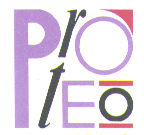 PROmozione Tecnologie Esperienze Organizzazione
Provider ECM 1519
24122 - Bergamo - Via Garibaldi 3. tel. 035.359122, 
fax 035.19910054 - E-Mail posta@proteobg.it (* N.B.: obbligatorio per ECM) (* N.B.: obbligatorio per ECM) Cognome e Nome (*)Luogo e data di nascita (*)Codice fiscale (*)Qualifica,  professione e disciplina (*)
Rapporto di lavoro:     Dipendente       Libero professionista       Convenzionato (Medico Medicina Generale o Pediatra L.S.)Rapporto di lavoro:     Dipendente       Libero professionista       Convenzionato (Medico Medicina Generale o Pediatra L.S.)
recapito abitazione (*)

(indirizzo, località, CAP) 	...Tel. Cellulare - Telefono
@e-mail: (per spedizione attestato crediti ecm)Pagamento 
quota di iscrizione
Quota di partecipazione:  €. 150 IVA compresa (versamento anticipato)Indicare se si desidera ricevere:	 Ricevuta	 Fattura (comunicare tempestivamente a Proteo gli estremi per fatturazione elettronica)Modalità Versamento, destinatario: 
Associazione PROTEO BERGAMO - Via Garibaldi 3, 24122 Bergamo
c.c. Banca INTESA SAN PAOLO Filiale di Milano, IBAN IT06S0306909606100000128696.Causale bonifico “Corso 344357” e nome del partecipante, se diverso dall’autore del bonifico.